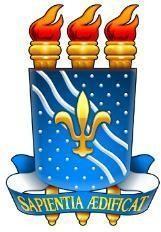 EDITAL Nº 20/2023 - CAVN/CCHSA/UFPBPROCESSO DE SELEÇÃO SIMPLIFICADA PARA FORMAÇÃO DE QUADRO DE RESERVA DE BOLSISTA(S) PARA FUNÇÃO DE PROFESSOR NO PROGRAMA MULHERES MILANEXO IIITERMO DE COMPROMISSOPelo	presente	TERMO	DE	RESPONSABILIDADE, eu 					 	, RG nº	, CPF nº		, Matrícula SIAPE nº		, ocupante do cargo de				,do quadro de pessoal do(a)			, em exercício no(a) 	, declaro ter disponibilidade para participação nas atividades no âmbito do Programa MULHERES MIL, e que não haverá prejuízo a carga horária regular na UFPB, conforme previsto no Art.9, da Lei 12.513, de 26/10/2011, e Resolução CD/ FNDE nº 04 de 16 de março de 2012.Igualmente, declaro ter ciência de que o descumprimento do compromisso acima resultará em minha exclusão do referido Programa MULHERES MIL e inabilitação dos próximos processos desse programa.1º) Dedicar-me às atividades propostas pela coordenação do programa neste processo seletivo simplificado, obedecendo a carga horária semanal estabelecida;2º) Ter disponibilidade para participar das atividades no âmbito do Programa não haverá prejuízo na carga horária desempenhada por mim no meu setor regular de trabalho;3º) Entregar plano de atividades, produtos e relatório das atividades mensalmente e sempre que solicitado;4º) Estou ciente que preciso respeitar os dados relacionados ao programa que, porventura, eu tenha acesso, tais como documentos pessoais de estudantes, administrativos do programa, entre outros. Comprometo-me a não agir fora da Lei Geral de Proteção de Dados Pessoais (LGPD);5º) Estou ciente de que a qualquer tempo posso ser desligado e/ou substituído do Programa, caso não atenda as normas, disciplina, orientação, função ou interesse do programa.6º) Ter ciência de que o descumprimento do compromisso acima e/ou a prática de qualquer tipo de fraude, resultará no cancelamento da minha bolsa e em minha exclusão do Programa, bem como na minha inabilitação para os próximos processos desse programa e do CAVN/CCHSA/UFPB.Bananeiras/PB,	de	de 2023.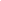 Assinatura do(a) Candidato(a)